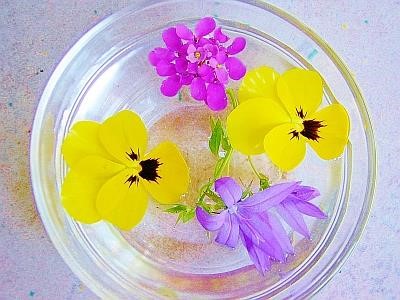 Miért olyan fontos, hogy szívből kérjünk, hogy hálát adjunk és fogadjuk el mások háláját?  Aki őszintén kér valamit és valakit is szívből kér az ő Ha az ember képes hálás lenni a segítségért és támogatásért, és örül, ha valaki néhány kedves szóval, szívből jövő köszönettel köszöni meg a segítségét, akkor már nagyon közel került a mennyei lények bánásmódjához, amely a gondoskodó és szívből jövő egység-életükből fakadt. Az isteni utasítás szerint a fény mennyei hírnöke a bejelentő lelkes emberi tudatán keresztül, szívből jövő könyörgés és hálaadás útján nyilatkoztatja ki magát, amit egyes istenszerető emberek nehezen tesznek meg. Valóban, a mennyei lények egyszerű és alázatos módon élnek, és örülnek, amikor ismét új szellemi ajándékokkal ajándékozzák meg őket az Én Vagyok Istenség végtelenül nagy tudáskincséből. Néha azért fordulnak hozzá, mert kérdéseik vannak az evolúciós életükkel kapcsolatban, amelyekre ő mindig szívesen válaszol. Ezt szívből megköszönik neki, mert nem természetesnek veszik válaszát és segítségét, hanem mint valami zseniális dolgot, ami az ő mennyei teremtő szívéből származik, és ami nagyon hasznos a lényük további fejlődéséhez. Az Én Vagyok Istenség és más lények iránti szívből jövő hálájuk az alázatos hozzáállásukból, illetve az egymással való szívből jövő, szelíd és figyelmes bánásmódjukból fakad. Az Én Vagyok Istenség ugyanilyen hálásan viselkedik a mennyei lényekkel szemben, amikor például önként hozzájárulnak a teremtés egészéhez, vagy amikor sokféleképpen szereznek örömet más lényeknek. Ti, emberek, nem tudjátok kitalálni az ő fantáziadús és kreatív életmódjukat, mert szellemileg beszorítva kell élnetek a háromdimenziós, teljesen anyagi világban, és nehezen tudtok szellemileg messzebbre, a világi horizonton túlra gondolkodni. Mi, égi lények - csakúgy, mint én, aki a kozmikus pillanatban a hírvivőn keresztül isteni üzenetet adok át nektek, belső emberi lényeknek - mindig arra törekszünk, hogy melegen köszönetet mondjunk az Istenszellemnek és hasonlóképpen égi testvéreinknek, de arra is, hogy belső örömmel fogadjuk köszönetüket. Személytelen életünkben nagyon nagyra értékeljük a bolygótestvéreinktől és az Isten-szellemtől való kérés, köszönetmondás és köszönetfogadás módját. Égi életünk úgy van felépítve és megtervezve, hogy mindig szívből, önként teszünk valamit a bolygó közösségéért. Mennyei létünk szabadságában nem tehetünk mást, mint hogy szívből kérünk valamit, hálát adunk, és örömmel és boldogan fogadjuk el más lények köszönetét is egy kis segítségért. Szabad életünkben soha nem vagyunk kötelesek köszönetet mondani az Isten-szellemnek vagy a bolygó lényeinek, de mindig belső életörömünkből akarjuk ezt megtenni. Mivel a teremtés dicsőséges mennyei élete a legmagasabb boldogságérzéssel ruház fel bennünket, különösen erősen érezzük magunkban, hogy szívből jövő hálánkat nemcsak szeretett Én Vagyok Istenségünknek és a teremtés szüleinek, hanem időről időre a legapróbb elemi részecskéknek a természeti élet legfejlettebb formáihoz a természeti lényekkel együtt felajánljuk. Hálánkat belső szeretet tölti el, de az emberek csak ritkán tudják ezt szívükből átadni, mert egyre inkább egoistákká váltak. Embertársaiktól segítséget várnak, vagy magától értetődően elfogadják azt, anélkül, hogy szívből jövő örömöt és hálát éreznének a másik iránt, vagy hagynák, hogy ezt érezzék. Az a spirituálisan orientált ember a visszatérés égi útján, akinek még mindig gondot okoz a szívből jövő köszönet elfogadása embertársaitól, még nem fejlesztette ki a belső kapcsolatot a spirituális szívével ahhoz, hogy örüljön a köszönetnek, és ő maga is szívből jövő köszönetet mondjon. Ekkor még mindig polarizálódik az önző viselkedéssel, még akkor is, ha hamis önértékeléssel azt hiszi, hogy már megszabadult tőle. Még nem tudja, milyen fontos lenne belső lelke számára, hogy megtanulja értékelni embertársai köszönetét, mert csak így nyitja meg lélektudatát, és visszanyert érzékenysége révén érzi meg, mit akart egy másik ember örömteli köszönetével kifejezni neki.  Valóban, minden őszinte köszönet során magas rezgésű érzések és érzések áradnak a lélekből, amelyek pozitív energiákat tartalmaznak, és meg akarják ajándékozni azt a személyt, aki nyitott rájuk. Akinek azonban még mindig nagy nehézséget okoz a köszönet kifejezése vagy elfogadása, az tegye fel magának őszintén a kérdést, hogy mi akadályozza ebben. Ha egy Isten-hívő embernek még mindig gondot okoz a szívből jövő hála elfogadása az emberektől vagy Isten Lelkétől egy küldött által, akkor hiányzik belőle a szívmelegség, és az Isten Lelkével való kapcsolata még mindig egy túlságosan emberi, szigorú istenképet mutat. Ezért van az, hogy egy ilyen Isten-hívő ember még mindig nagyon távol érzi magát Tőle, és méltatlannak is érzi magát arra, hogy nyílt szívvel és egyszerűen kommunikáljon Vele. Akiknek a lelkében még árnyékot vet ez a kérdés, mindenekelőtt azt kellene megkérdezniük, hogy milyen a gondolkodásuk, beszédük és viselkedésük embertársaikkal szemben. Itt fogja megtalálni helytelen viselkedésének vagy lelki terheinek okát.  A jóindulatú hívőknek, akik még nem tudnak szívből jövő köszönetet elviselni, el kellene gondolkodniuk azon, hogyan viselkednek embertársaikkal szemben. Lehet, hogy önbecsülésben vagy kisebbrendűségben élnek, ami mind az arroganciából fakad. Azok, akik még mindig önbecsülésben vagy kisebbrendűségben élnek, nem igazán szeretik, ha mások szívesen segíteni akarnak nekik. Általában nem tartják szükségesnek a segítségüket, mert megszokták, hogy mindent maguk csinálnak. De nem sejtik, hogy negatív hozzáállásuk abból fakad, hogy senki sem tud a kedvükre tenni, mert azt hiszik, hogy ők mindenesek, és senki sem tud nekik megfelelni. Valóban, aki ilyen hozzáállásban él, annak nem kell meglepődnie, ha senki sem szívesen segít neki. Az ilyen emberek gyakran magányosak, és így öntudatlanul kizárják magukat embertársaik közösségéből. De aki még mindig magányosan szeret élni, annak egy napon embertársai meleg közösségét nélkülöznie kell. Amikor ismét fogad valakit látogatóként, általában csak gondolatban, de nem szívből, és titokban vár valamit a látogatótól. Lehet, hogy minden tudásával ki akarja oktatni a látogatót, negatív energiákat vonva el tőle és energetikailag feltöltődve. Az ilyen ember nem szereti felfedni hibáit és gyengeségeit sem, mert még mindig tévesen úgy gondolja, hogy ezek rossz fényt vethetnek rá. Ezért beszél embertársaival csak a legszükségesebbet, másokról viszont úgy, mint a vízfolyás, mert így könnyen elkerülheti mások kritikáját, ami számára elviselhetetlen tűszúrás lenne.  Akik becsapják magukat, nem kell meglepődniük, ha nincsenek körülöttük igazi szívbarátok, akik nyíltan be tudják vallani hibáikat és gyengeségeiket. Nem akarnak jobbak lenni a másiknál, vagy nem látják magukat még mindig tökéletlennek. Ha mennyei viszonzásra törekszenek, akkor hálásak minden hibajelért, amit embertársaiktól kapnak. Csak ezzel az élethez való hozzáállással van egy spirituálisan orientált ember a mennyei léthez vezető belső úton. Minden más csak színlelés, amely a hívő embert önmaga által okozott tévedésbe vezeti. Mi, égi lények közösségben élünk, ami azt jelenti, hogy mindig szívesen segítünk más lényeknek különböző módokon anélkül, hogy beavatkoznánk szabad és független életükbe. Magunkban érezzük, hogy ha egy bolygótestvérünk nem boldogul valamivel, és támogatásra van szüksége, akkor csak egy rövid segítő célzást adunk neki, például, hogy mi magunk hogyan viselkednénk ebben a folyamatban. De a mi tippjeink nem tanítások, hanem egy saját magunk által megélt tudást tartalmaznak, hogy melegen segítsünk egy bolygótestvérnek. Ez a fajta viselkedés megfelel az égi lények törvényes közösségi segítségének, és a bolygótestvérek javát szolgálja, hogy jobban boldoguljanak egy-egy ügyben vagy kérelemben. Ezt szívből köszönik nekünk, mi pedig örömmel fogadjuk köszönetüket. Ez az életmód segít abban, hogy szívélyesen, udvariasan éljünk egymással, és elősegíti a szeretetteljes, barátságos és békés együttlétet egy mennyei bolygón. Mivel a hálaadás, a szívből való hálakérés és -elfogadás az alázat és a szeretet tulajdonságaiból fakad, mindig ezekkel az isteni tulajdonságokkal kapcsolatban élünk. Így a más égi lények iránti alázatos életmódunk mindig aktív marad bennünk, és kimeríthetetlen változatosságban segíti elő közösségi, harmonikus életünket. Ha olyan belső emberként szeretnél élni, mint mi, akkor siess, hogy örömmel fogadd el mások kérését, köszönetét és háláját, és építsd be a mindennapjaidba! Ha megértettétek ennek az isteni rövid üzenetnek a mély értelmét, akkor most már sikerülnie kell, hogy megváltoztassátok az életmódotokat ebben a tekintetben, hogy az ismét jobban megfeleljen a tiszta égi lények életmódjának - ahová végül is vissza akartok térni! A szeretet égi szelleme és mi, égi lények is nagyon örülnénk a ti szívből jövő erőfeszítéseiteknek, hogy szellemileg fejlesszétek magatokat! Kérjük, ne felejtsék el:Már nagyon-nagyon régóta várjuk mennyei érkezésedet! 